Year 1 RE – Christianity ChurchCurriculum Aims: In this unit children will explore how the rite of baptism shows that Christians belong to Gods’ family - the Church.  They will identify symbols, items and people liked to baptism and will reflect on why, in some Christian communities, parents choose to have their baby baptised.  This will build on their prior learning about Christian belief in God the Father and how religious beliefs might be expressed through symbolic images and actions. The focus of the enquiry is on belonging, sharing and learning within the practice of baptism and in pupils’ lives.Prior Learning: They know about similarities and differences between themselves and others, and among families, communities and traditions.FactsVocabularyBeliefs & ValuesTo know that some Christians welcome babies into the God’s family (the Church) with baptism ceremoniesTo talk about what it might mean to belong to the Church familyChristianity, baptism, church, ceremony, family font, candles, godparents, certificate, belonging, cross, priest, minister, vicar.Living religious traditions  identify features of baptism – eg. the font, candles, godparentstalk about why parents might want to have their child baptisedChristianity, baptism, church, ceremony, family font, candles, godparents, certificate, belonging, cross, priest, minister, vicar.Shared human experiencestalk about what is means to belong to a familytalk about the role of families in raising children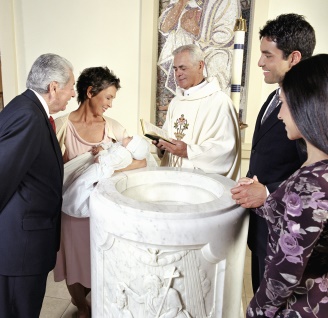 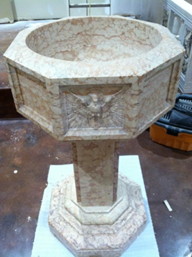 Baptismal Font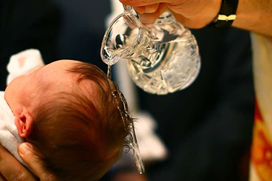 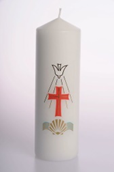                                                             Baptismal CandleSearch for personal meaningtalk about their own identity as part of a family and part of the school communityBaptismal Font                                                            Baptismal CandleWarrington Links :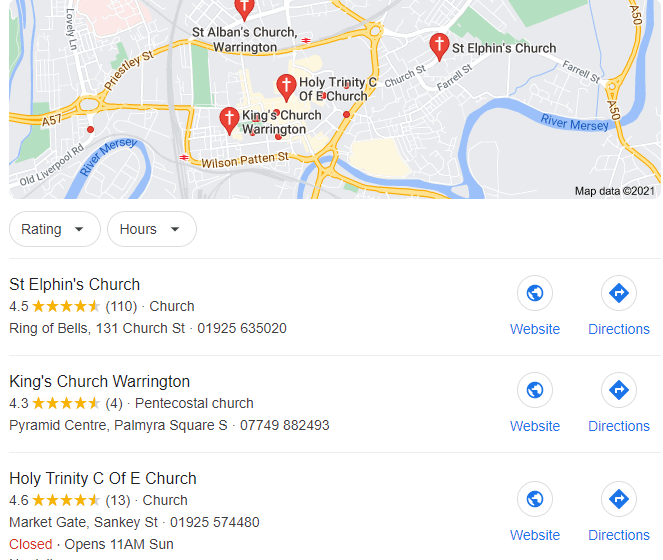 Baptismal Font                                                            Baptismal CandleTexts: https://www.bbc.com/bitesize/clips/zr34wmn http://e4education.uk-virtualtours.co.uk/church/ Baptismal Font                                                            Baptismal CandleEnrichment:Interview or home links with a Christian who has been baptised to share their experienceA visit to a Church to identify symbols of BaptismA visit from a priest or vicar to discuss the role of BaptismBaptismal Font                                                            Baptismal Candle